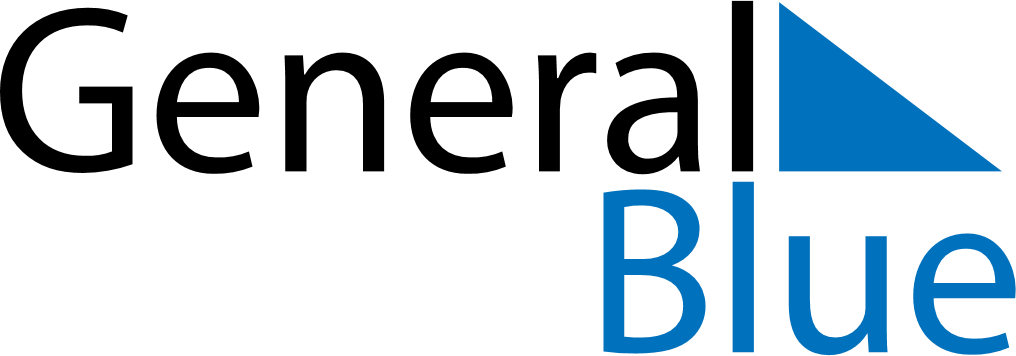 July 2024July 2024July 2024July 2024July 2024July 2024Melbu, Nordland, NorwayMelbu, Nordland, NorwayMelbu, Nordland, NorwayMelbu, Nordland, NorwayMelbu, Nordland, NorwayMelbu, Nordland, NorwaySunday Monday Tuesday Wednesday Thursday Friday Saturday 1 2 3 4 5 6 Sunrise: 12:53 AM Sunrise: 12:53 AM Sunrise: 12:53 AM Sunrise: 12:53 AM Sunrise: 12:53 AM Sunrise: 12:53 AM 7 8 9 10 11 12 13 Sunrise: 12:53 AM Sunrise: 12:53 AM Sunrise: 12:53 AM Sunrise: 12:53 AM Sunrise: 12:53 AM Sunrise: 12:53 AM Sunrise: 12:53 AM 14 15 16 17 18 19 20 Sunrise: 12:53 AM Sunrise: 12:53 AM Sunrise: 12:53 AM Sunrise: 12:53 AM Sunrise: 12:53 AM Sunrise: 12:53 AM Sunrise: 1:25 AM Sunset: 12:49 AM Daylight: 23 hours and 24 minutes. 21 22 23 24 25 26 27 Sunrise: 1:43 AM Sunset: 12:30 AM Daylight: 22 hours and 46 minutes. Sunrise: 1:56 AM Sunset: 12:18 AM Daylight: 22 hours and 21 minutes. Sunrise: 2:06 AM Sunset: 12:08 AM Daylight: 22 hours and 1 minute. Sunrise: 2:15 AM Sunset: 11:59 PM Daylight: 21 hours and 44 minutes. Sunrise: 2:23 AM Sunset: 11:51 PM Daylight: 21 hours and 28 minutes. Sunrise: 2:30 AM Sunset: 11:44 PM Daylight: 21 hours and 13 minutes. Sunrise: 2:37 AM Sunset: 11:37 PM Daylight: 20 hours and 59 minutes. 28 29 30 31 Sunrise: 2:44 AM Sunset: 11:30 PM Daylight: 20 hours and 46 minutes. Sunrise: 2:50 AM Sunset: 11:24 PM Daylight: 20 hours and 33 minutes. Sunrise: 2:56 AM Sunset: 11:17 PM Daylight: 20 hours and 21 minutes. Sunrise: 3:02 AM Sunset: 11:11 PM Daylight: 20 hours and 9 minutes. 